PRESSEMITTEILUNGSchwäbisch Hall, 09.06.2020PersonalmeldungJan Glass ist neuer CFO von OPTIMADer erfahrene Manager leitet die zentralen Abteilungen des Sondermaschinenbauers Am 01. Mai 2020 hat Jan Glass die Nachfolge von Dr. Jürgen Kuske als Chief Financial Officer der Optima Unternehmensgruppe angetreten. Er übernimmt damit gemeinsam mit Hans Bühler, dem geschäftsführenden Gesellschafter, die Leitung der zentralen Abteilungen. Bereits seit 2016 ist der Wirtschaftsingenieur in verschiedenen Managementfunktionen für Optima tätig. Seit seinem Start 2016 hat er im Rahmen seiner Tätigkeiten bei Optima einen tiefen Einblick in die gesamte Unternehmensgruppe erhalten. „Wir freuen uns sehr, dass wir mit Jan Glass einen würdigen Nachfolger für Dr. Jürgen Kuske gewinnen konnten“, sagt Hans Bühler. Zuletzt war er für die OPTIMA life science GmbH verantwortlich. Der 58-Jährige Vater von zwei Kindern hat nach einer Ausbildung zum Fernmeldetechniker sowohl Maschinenbau als auch Produktionstechnik-Wirtschaftsingenieurwesen an der Hochschule Heilbronn studiert. Danach übernahm er schnell Führungsverantwortung, unter anderem als Projektingenieur bei der Optimierung von Produktions- und Unternehmensprozessen. Zudem war er über 15 Jahre als Chief Financial Officer tätig. Sein Know-how konnte er im produzierenden Gewerbe wie zum Beispiel einem Abfüllbetrieb für Kosmetikprodukte einsetzen. „Ich freue mich auf die Mitgestaltung einer weiteren positiven Entwicklung der Optima Unternehmensgruppe“, sagt Jan Glass über seine neue Herausforderung.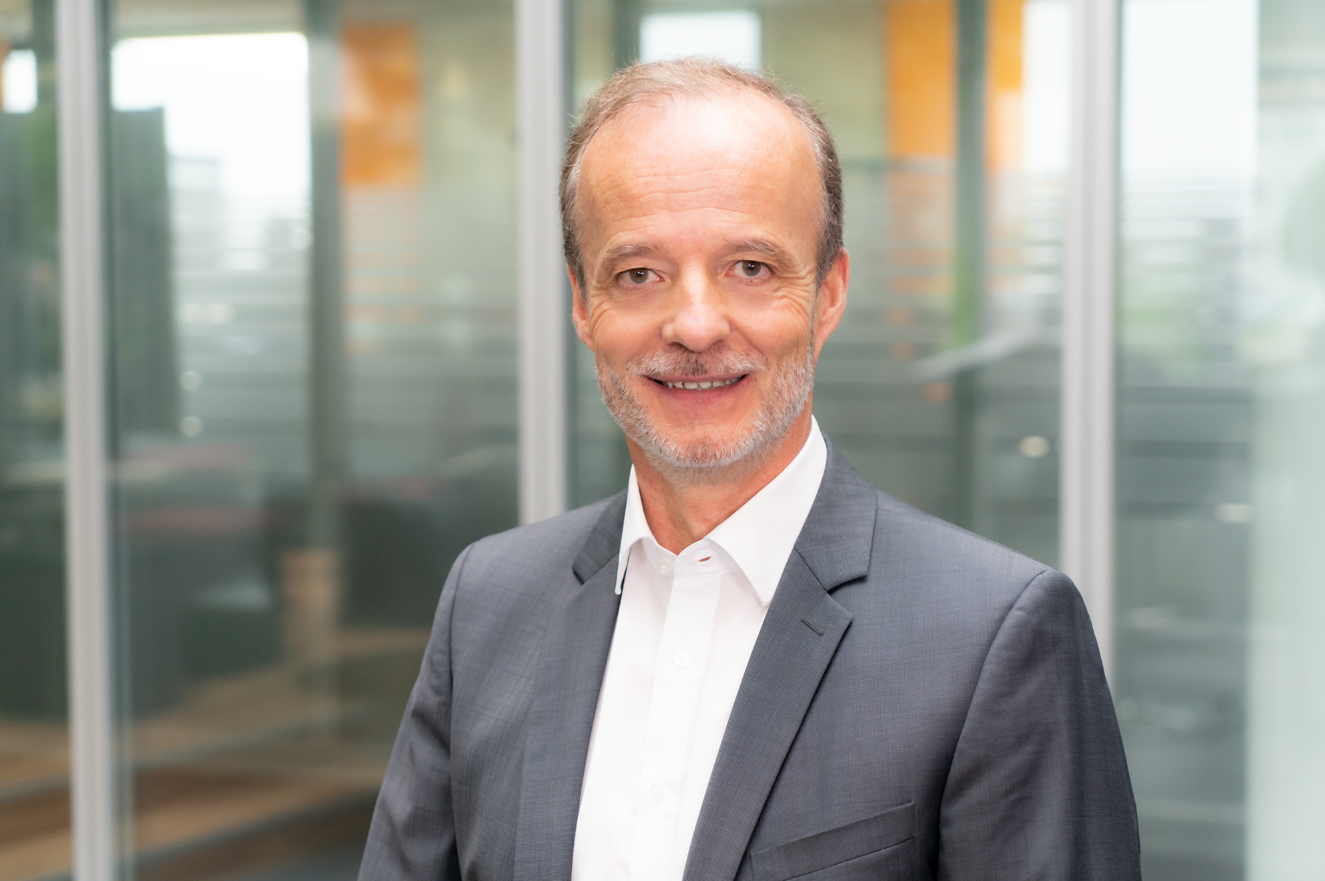 Jan Glass ist seit 01. Mai 2020 Chief Financial Officer der Optima Unternehmensgruppe. (Quelle: Optima)Zeichen (inkl. Leerzeichen): 1.522Pressekontakt:OPTIMA packaging group GmbH		Jan Deininger			Redakteur +49 (0)791 / 506-1472					jan.deininger@optima-packaging.com		www.optima-packaging.com